GUÍA EVALUADA DE RESUMEN UNIDAD 0Guía n° 1  (Religión) Sexto  BasicoITEM I.- PRESENTACIÓN DEL CONTENIDO.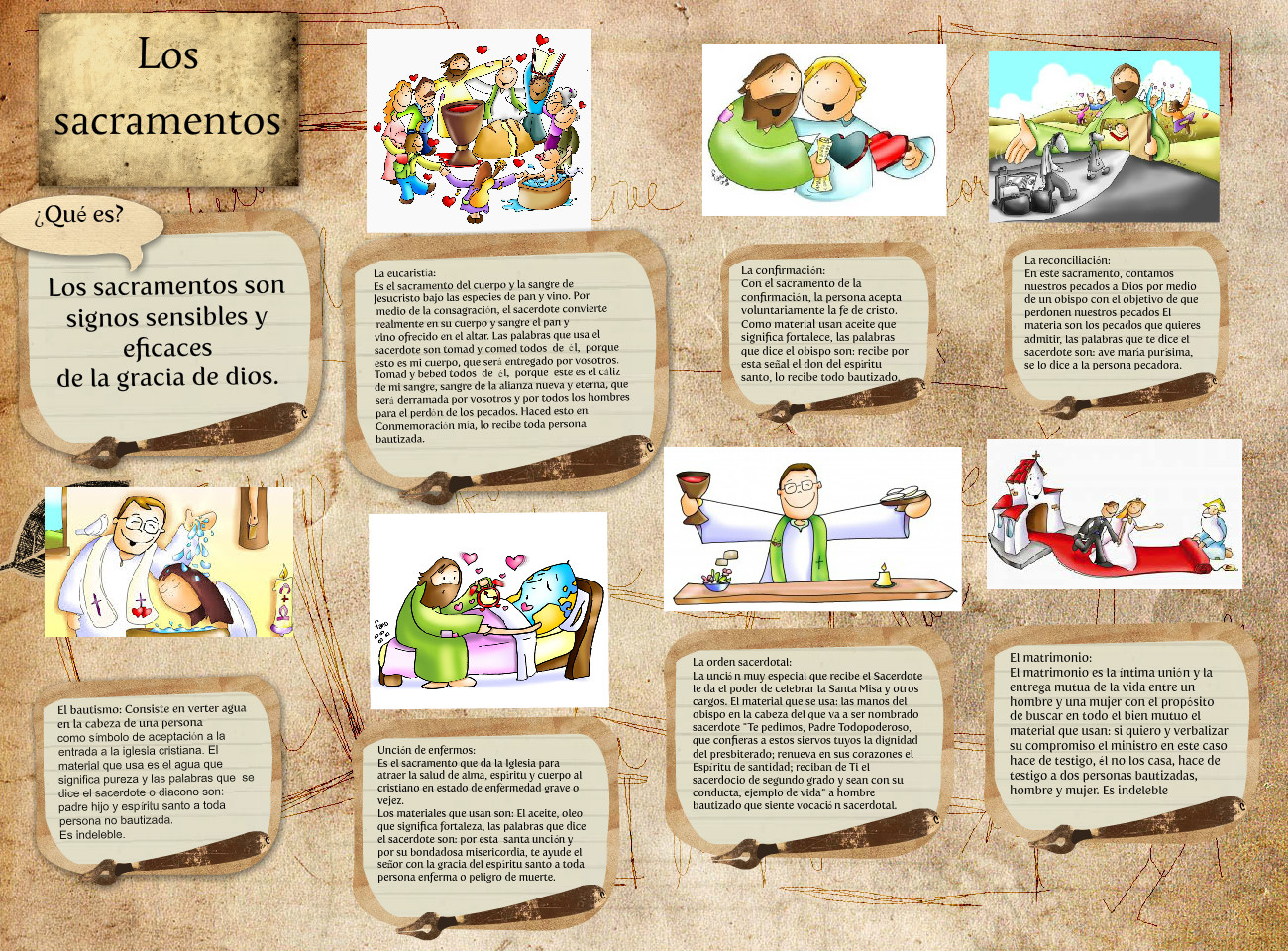 ITEM II.- PRÁCTICA GUIADA  Completa el crucigrama y pinta los signos que se encuentran en la lámina. (5 pts.)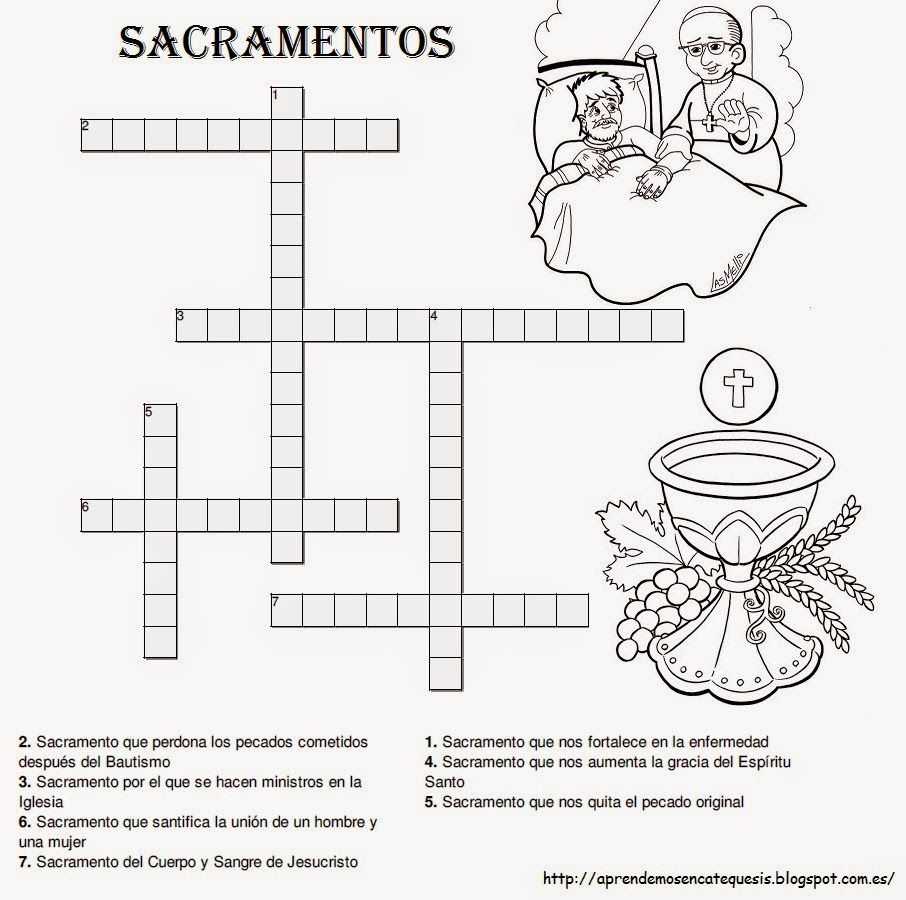 ITEM III.- PRÁCTICA AUTÓNOMA Y PRODUCTO          1.- Lee atentamente y resuelve la actividad. (14 pts.)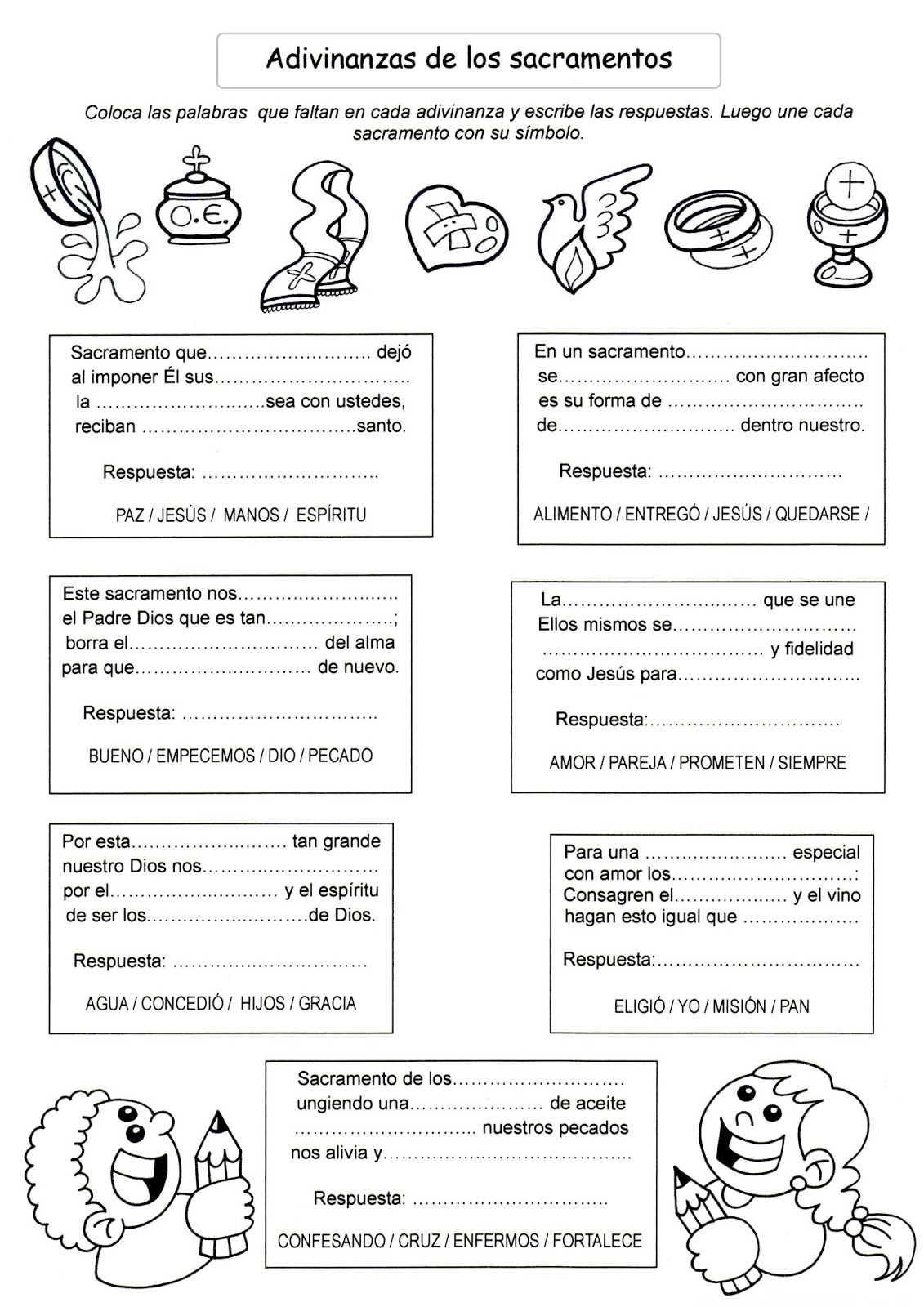 2.- Lee las instrucciones, resuelve la actividad y pinta cada signo. (7pts.)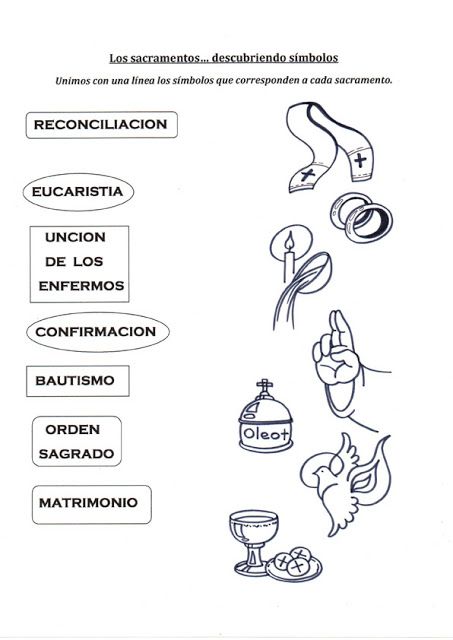 Nombre:Curso:FechaPuntaje EvaluaciónPuntaje Evaluación26 pts.Puntaje de corte (60%):Puntaje de corte (60%):     16 pts.     16 pts.     16 pts.Puntaje obtenido:Puntaje obtenido:Calificación:Calificación:Lee atentamente las indicaciones y luego desarrolla la actividad.La guía debe entregarse (enviarse por correo) con fecha 25/03/2020 a la profesora de religión. Objetivos: Identifican los elementos centrales del novedoso mensaje de Jesús, nuestro Salvador, los sacramentos.Contenidos: Los  Sacramentos